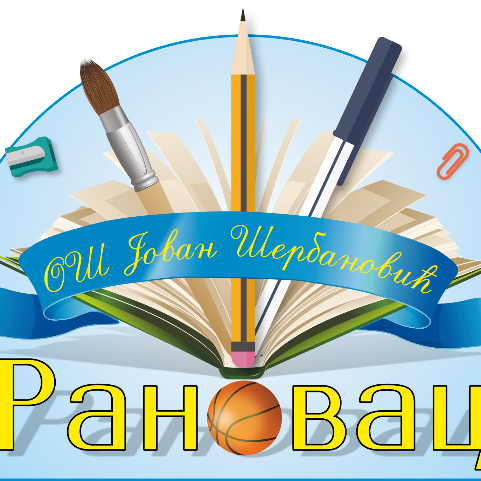 ГОДИШЊИ ИЗВЕШТАЈ О РАДУ ДИРЕКТОРА ОШ „ЈОВАН ШЕРБАНОВИЋ“У РАНОВЦУЗА ШКОЛСКУ 2020/2021. годинуРановац,септембар, 2020. годинеРУКОВОЂЕЊЕ ВАСПИТНО-ОБРАЗОВНИМ ПРОЦЕСОМ У ШКОЛИКада говоримо о квалитету наставе и активностима школе којима се доприноси развоју културе учења, пре свега се мисли на стварање климе за прихватање новина, инклузивни приступ, примену ИКТ-а као подршке процесу учења, опремељеност школе, отвореност за партнерство, праћење савремених кретања у образовању и информисање запослених у том смеру и инспирисање за критичко прихватање нових идеја, те су  у том смеру и организоване активности из ове области. Наставници су похађали семинаре Дигитална учионица и 16  запослених прошло је 16 различитих обука које развијају дигиталне компетенције и рад у онлајн окружењу. Школа је конкурисала за бесплатни семинар Завода за вредновање квалитета васпитања и образовања и добила семинар Формативно оцењивање и његова примена у дигиталном окружењу, који ће се организовати током октобра за 18 наставника школе.Током школске године посећивани су часови редовне наставе у сарадњи са психологом школе. Након првог децембра и преласка на платформу за учење Едмодо директор и психолог вршили су редовно праћење активности ученика и наставника. О посети часовима у сарадњи са психологом сачињена је анализа са предлогом мера за унапређивање рада одређених стандарда.Директор је на различите начине подстицао наставнике (разговори, консултације) да разумеју потребе различитих ученика, али и оних са сметњама у развоју и из осетљивих друштвених група што је више присутно у нашој школи. У том смислу обављени су разговори са учитељима који имају децу којој је потребна додатна образовна подршка и пружена је подршка наставницима у предметној настави.  Извршена је набавка наставних средстава за ученике који раде по ИОП-у како за централну школу, тако и за подручна одељења. Набављена је и стручна литература из ове области.Праћење анализе резултата тестова и увид у школски успех вршени су континуирано на састанцима педагошког колегијума и стручним већима, као и непосредним увидом у школски успех. Такође на основу тих резултата предлагане су мере за даље праћење и напредовање ученика.У новембру је обележен Дан школе награђивањем запослених и ученика, а како би се рад школе промовисао у 175. години рада креиран је филм који је подељен на друштвеним мрежама.Стварању здравих и безбедних услова и у овој школској години посвећена је знатна пажња због актуелне пандемије. Систем управљања хигијеном је већ успостављен и функционише на задовољавајућем нивоу. То и услови за рад оцењени су позитивно и од стране санитарне инспекције која је извршила ванредну ненајављену контролу.  Питање  заштите ученика од насиља решава се превентивним активностима у оквиру одељенских заједница, планом дежурства наставника, а врло ретко решавање тих проблема прелази у надлежност тима. Један случај насиља у породици пријављен је тиму о чему је обавештен и Центар за социјални рад.Као резултат организованог и квалитетног рада у области настава и учење сведочи и резултати завршног испита где су постигнућа из сва три теста изнад републичког просека.Планирање, организација и контрола рада установеПроцес планирања наставе, подела  задужења у припреми за почетак рад у новој школској години   извршена је на седници Наставничког већа у августу. При подели задужења водило се рачуна о равномерној оптерећености наставника, сходно особеноости рада у малој школи и чињеници да већина наставника ради у две – три школе.Израђени су годишњи планови  за све предмете и Годишњи план рада школе којим су утврђене активности, динамика и носиоци тих активности. Извршене су  допуне Школског програма, израда анекса. Тимови и активи радили су према утврђеном плану и динамици. Процес праћења израде извештаја и анализа организован је у сарадњи са психологом.  Резултати тих анализа праћени су заједно са наставницима. Вршене су анализе успеха, иницијалних тестова које су наставници примењивали на почетку године, анализа резултата завршног испита, анализа пробног завршног испита, анализа посећених часова. Све ове анализе садрже и предлоге мера за даљи рад и донете су на основу заједничког разматрања. На почетку школске године на предлог Педагошког колегијума и Тима за унапређивање квалитета рада школе израђен је оперативни план рада школе према коме се настава за први циклус реализовала према основном моделу, док се за други циклус релизовала према комбинованом моделу при чему је део часова релизован онлајн. Праћење и унапређивање рада запосленихПланирање, селекција и пријем запослених у овој школској години извршено је у складу са дописом Министарства просвете којим је обустављено расписивање конурса за пријем запослених на неодређено радно време. Слободна радна места налазе се на листи слободних радних места у ИС Доситеј. Настава је нестручно заступљена само из технике и технологије (20%), математике (88,88), физике (30).Праћење и награђивање рада запослених за постигнуте резултате у складу са општим правним актима школе извршено је приликом обележавања Дана школе. Сарадња са родитељима, органом управљања и широм заједницомТоком ове школске године због епидемиолошке ситуације сарадња са родитељима углавном се одвијала пеко вибер група, а ређе непосредно. На почетку школске године одржани су родитељски састанци на отвореном и том приликом су посебно наглашене мере безбедности и правила понашања свих актера у школском животу у циљу спречавања преношења висруса. Сарадња са локалном управом ради задовољавања финансијских и материјалних потреба установе била је конструктивна. 5.  Финансијско и административно управљање радом установеПриходи и расходи школе текли су у складу са предвиђеним планом када је реч о буџетским средствима, надзор над применом буџета вршен је континуирано, урађен је један ребалан у новембру.Током првог полугодишта значајна финансијска улагања извршена су за следеће радове:- набавка машине за прање судова за школску кухињу;-израда пројекта громобранске инсталације и постављање громобрана у Манастрици и Кладурову;-израда пројекта електронске дојаве пожара за матичну школу;- изградња пепелишта у матичној школи;-изградња настрешице у Манастирици;-набавка и уградња бојлера у приземљу матичне школе;-куповина пећи за Кладурово;-куповина два пројектора;-уређење санитарног чвора у кухињи у Кладурову;-набавка пројектора;-онављање опреме и алата за рад домара (косачица, мотике, лопате, тестера);-куповина 3 лаптопа.6. Обезбеђивање законитости рада установеЗаједно са секретаром обезбеђивано је поштовање и примена прописа и општих аката и вођење установљене документације. Током ове школске године извршена је једна редовна посета просветне инспекторке школи и једна ванредна. Приликом редовног надзора просветна инспекторка је дала 4 мере које су одмах испуњене о чему сведочи извештај о предузетим мерама.директор школеСања Стјепановић_________________________